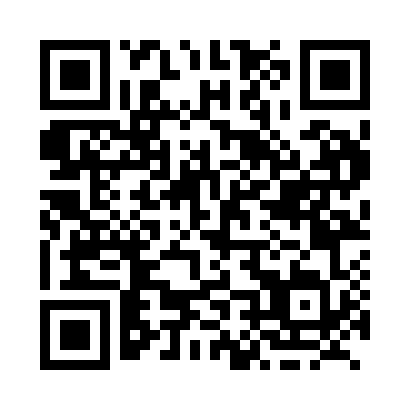 Prayer times for Hale, New Brunswick, CanadaWed 1 May 2024 - Fri 31 May 2024High Latitude Method: Angle Based RulePrayer Calculation Method: Islamic Society of North AmericaAsar Calculation Method: HanafiPrayer times provided by https://www.salahtimes.comDateDayFajrSunriseDhuhrAsrMaghribIsha1Wed4:376:151:276:298:4010:182Thu4:356:141:276:308:4110:203Fri4:336:121:276:318:4210:224Sat4:316:111:276:318:4410:245Sun4:296:091:276:328:4510:266Mon4:276:081:276:338:4610:287Tue4:256:071:276:348:4810:298Wed4:236:051:276:348:4910:319Thu4:216:041:276:358:5010:3310Fri4:196:031:276:368:5110:3511Sat4:176:011:276:378:5310:3712Sun4:156:001:276:378:5410:3913Mon4:135:591:276:388:5510:4114Tue4:115:571:276:398:5610:4315Wed4:095:561:276:408:5710:4516Thu4:085:551:276:408:5910:4717Fri4:065:541:276:419:0010:4818Sat4:045:531:276:429:0110:5019Sun4:025:521:276:429:0210:5220Mon4:015:511:276:439:0310:5421Tue3:595:501:276:449:0410:5622Wed3:575:491:276:449:0510:5823Thu3:565:481:276:459:0710:5924Fri3:545:471:276:469:0811:0125Sat3:535:461:276:469:0911:0326Sun3:515:451:276:479:1011:0427Mon3:505:451:276:489:1111:0628Tue3:485:441:286:489:1211:0829Wed3:475:431:286:499:1311:0930Thu3:465:431:286:499:1411:1131Fri3:445:421:286:509:1411:12